Learning JourneyP1 - Energy1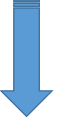 When a system (object or group of objects) changes energy is transferred from one store to another mechanically, electrically (both of which are ‘work’), by heating or radiation.Energy stores include: Thermal, kinetic, gravitational potential, elastic potential, chemical, magnetic, electrostatic and nuclear.2Cover what you want to find when using formula triangle.Kinetic energy = movement. Object speeding up transfers energy to kinetic energy stores.Ek = ½ mv2Raised object store energy in their gravitational potential energy stores.Ep = mghFalling objects transfer energy from gravitational to kinetic energy stores.3Stretching transfer energy to elastic potential energy stores.Ee= ½ ke2This works so long as the limit of proportionality has not been exceeded.4Law of Conservation of Energy- energy cannot be created or destroyed it can only be transferred usefully, stored or dissipated.Power is the rate of doing work.P = E/t   or P = W/t5When a force moves an object energy is transferred (Work).W = FsWhen a current flows work is done against the resistance.E = QV6The heat energy transferred when an object is heated or cools can be found using:∆E = mcѲSpecific Heat Capacity ‘c’ = amount of energy needed to heat 1kg of a substance by 1˚C.The higher ‘c’ the better they are as an energy store.7Know a method for how calculate the specific heat capacity of an object experimentally.(Required Practical)8Conduction solids only, vibrating particles transfer energy to neighbouring ones. Collisions transfer energy between kinetic stores.Thermal conductivity is a measure of how quickly energy is transferred through a material.Convection in liquids and gases, energy transferred to kinetic energy stores and this time particles move.More heat = more kinetic energy = particles move faster = take up more space = less dense = particles rise ‘taking’ heat with them.9Streamlining and lubrication reduce frictional forces, reducing unwanted energy transfers.Insulation is used to prevent heat loss from homes = reduce unwanted energy transfers. Lower conductivity = better insulation.Know how cavity walls, double glazing, draught excluders and loft insulation work to reduce unwanted energy transfers in the home.10Apply knowledge and use skills to complete investigation into effectiveness of insulating materials.Required Practical11Useful devices transfer energy from one store to another.Some energy is wasted (often as heat or sound).Efficiency=Useful Energy or Power output/Total Energy or Power inputNothing is 100% efficient.12For each resource (Fossil fuels, Nuclear, Biofuels, Wind, HEP, Geothermal, Tidal, Solar and Water Waves) pupils will need to know: Is it renewable/non-renewable?Is it used for transport – if so how?Is it used for heating – if so how?How can electricity be generated using this resource?What are the energy transfers involved?How reliable is it?How expensive?Advantages?Disadvantages?13Know the trends in energy use and production taking into considerations:Location, Environmental Costs, Set-up/decommissioning, Reliability, Set-up/Running costs for resources.14Application of points of consideration when planning use of energy resources.Group task – Ashton Island